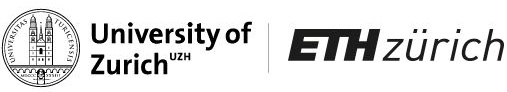 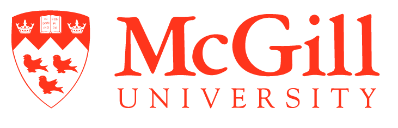 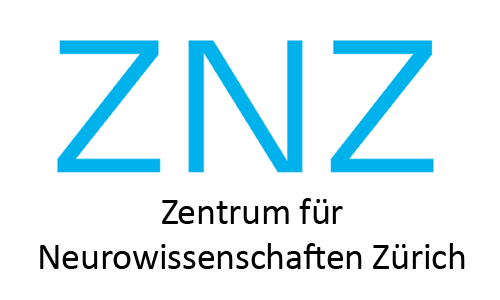 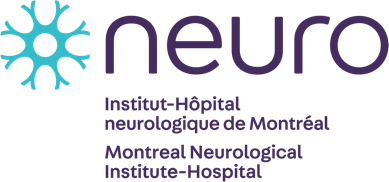 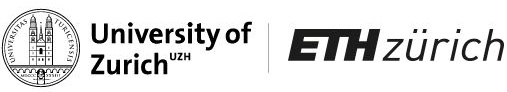 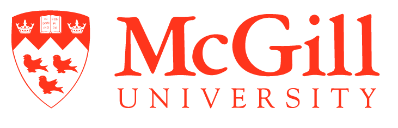 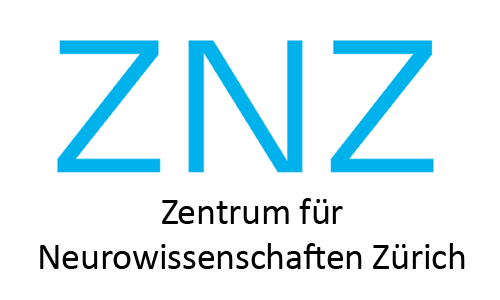 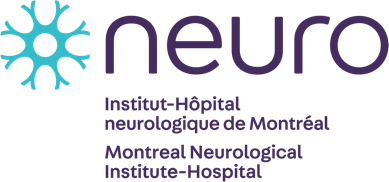 The Neuroscience Centre Zurich-McGill UniversityNeurodevelopmental Disorder Research CollaborationMcGill University Applicant DetailsZNZ Applicant DetailsFunding requestedPlease append the following information to this application formA two-page description of the proposed activity and anticipated outcomes, including how it may lead to joint applications to external research funding organizations in the future. The added value of the joint effort must be demonstrated clearly.The proposal should contain enough information for scientific peer review, and include Background, Aims, Samples, Methods, Planned Analysis, and likely Impact.CVs: For Principal Investigators, short CVs including a list of publications in the last five years (not to exceed 3 pages). For listed co-applicants, a shorter CV (a publication list is not required). No CVs are required for those involved in the proposed activities.A budget including justification of all costs requested. Please indicate which costs will be incurred by the Zurich applicant and which costs will be met by the Montreal applicant. Please calculate costs using the current exchange rate. Title of the proposalName, Position, DepartmentE-mail and phone numberPrincipal InvestigatorCo-PI (if applicable)Co-applicant(if applicable)Co-applicant(if applicable)Name, Degree, Year and DepartmentE-mail and phone numberTrainee Participating in Joint Research (if applicable)Name, Position, DepartmentE-mail and phone numberPrincipal InvestigatorCo-PI (if applicable)Co-applicant(if applicable)Co-applicant(if applicable)Name, Degree, Year and DepartmentE-mail and phone numberTrainee Participating in Joint Research (if applicable)Amount requested for each institutionZNZ                                            McGillOther financial contribution to the activityZNZ                                            McGillPlease email completed application form along with attachments in a single pdf file to stefano.stifani@mcgill.ca and wknecht@neuroscience.uzh.ch by 12 August 2022.